СОВЕТ ДЕПУТАТОВМУНИЦИПАЛЬНОГО ОКРУГАЧЕРТАНОВО ЮЖНОЕРЕШЕНИЕ14.11.2017 № 01-03-90\17	В соответствии с законодательством Российской Федерации и законодательством города Москвы, регулирующим правоотношения в сфере геральдики, руководствуясь Уставом муниципального округа Чертаново Южное, Совет депутатов муниципального округа Чертаново Южное решил:	1. Установить герб муниципального округа Чертаново Южное официальным символом муниципального округа Чертаново Южное.	2. Утвердить Положение о гербе муниципального округа Чертаново Южное согласно приложению.	3.Представить настоящее решение в Геральдический совет города Москвы в целях регистрации  официального символа (герба) муниципального округа Чертаново Южное в Государственном геральдическом регистре Российской Федерации и Геральдическом реестре города Москвы.	4. Опубликовать настоящее решение в бюллетене «Московский муниципальный вестник» и на сайте муниципального округа Чертаново Южное».	5. Настоящее решение вступает в силу до дня его официального опубликования.	6. Контроль за выполнением настоящего решения возложить на главу муниципального округа Чертаново Южное Новикова А.А.Глава муниципального округаЧертаново Южное                                                          А.А. НовиковПриложение к решению Совета депутатов муниципального округа Чертаново Южное от 14 ноября 2017 года № 01-03-90/17Положение о гербе муниципального округа Чертаново Южное	Настоящим Положением о гербе муниципального округа Чертаново Южное (далее – Положение) устанавливается описание, обоснование и порядок использования герба муниципального округа Чертаново Южное.1. Общие положения1.1. Герб муниципального округа Чертаново Южное является официальным символом муниципального округа Чертаново Южное.1.2. Положение о гербе муниципального о круга Чертаново Южное храниться в установленном порядке на бумажных и электронных носителях и доступно для ознакомления всем заинтересованным лицам.1.3. Герб муниципального округа Чертаново Южное подлежит государственной регистрации в порядке, установленном законодательством Российской Федерации и законодательством города Москвы.2. Описание и обоснование символики герба муниципального округа Чертаново Южное2.1. Описание герба муниципального округа Чертаново Южное:«В щите московский формы золотой зубчатый пояс, обремененный цветком василька натурального цвета. Верхнее поле голубой, нижнее поле красное».2.2. Обоснование символики герба муниципального округа Чертаново Южное:Голубое поле означает реку Городню, протекающую в северной части муниципального округа, и напоминает о рыболовном промысле живших здесь крестьян. Золотой зубчатый пояс указывает на кирпичное производство, существовавшее в этой местности в начале советского периода истории. Красное поле символизирует мужество подольских курсантов, ценой жизни задержавших продвижение гитлеровских войск к южным подступам Москвы. Цветок василька символизирует плантации лекарственных растений усадьбы Ферейнов, доходившие до южной части современной территории муниципального округа и просуществовавшие до 1930-х годов.3. Порядок воспроизведения и размещения герба муниципального округа Чертаново Южное3.1. Герб муниципального округа Чертаново Южное может воспроизводиться:- в многоцветном варианте (приложение 1);- в одноцветном варианте (приложение 2);- с условной штриховкой для обозначения цветов рисунка герба (приложение 3).3.2. Варианты герба муниципального округа Чертаново Южное, указанные в пункте 3.1. – равно допустимы.3.3.Воспроизведение герба муниципального округа Чертаново Южное, независимо от его размеров и техники исполнения, должно точно соответствовать описанию, приведенному в пункте 2.1 настоящего Положения.3.4. Порядок размещения Государственного герба Российской Федерации, герба города Москвы, герба муниципального округа Чертаново Южное и иных гербов производится в соответствии с законодательством Российской Федерации и законодательством города Москвы, регулирующим правоотношения в сфере геральдического обеспечения.3.5. При одновременном размещении герба города Москвы (1) и герба муниципального округа Чертаново Южное (2) герб муниципального округа Чертаново Южное располагается справа (расположение гербов 1-2).3.6. При одновременном размещении Государственного герба Российской Федерации (1), герба города Москвы (2) и герба муниципального округа Чертаново Южное (3), Государственный герб Российской Федерации размещается в центре. Слева от Государственного герба Российской Федерации располагается герб города Москвы, справа от Государственного герба Российской Федерации располагается герб муниципального округа Чертаново Южное (расположение гербов 2-1-3).3.7. При одновременном размещении четного числа гербов(например, 6-ти) соблюдается следующий порядок: 5-3-1-2-4-6, где 1- Государственный герб Российской Федерации, 2 – герб города Москвы, 3 – герб муниципального округа Чертаново Южное. Далее последовательно справа и слева располагаются гербы иных муниципальных образований, эмблемы, геральдические знаки общественных объединений, предприятий, учреждений и организаций.3.8. При одновременном размещении нечетного числа гербов (например, 5-ти) соблюдается следующий порядок: 4-2-1-3-5, где 1 – Государственный герб Российской Федерации, 2 – герб города Москвы, 3- герб муниципального округа Чертаново Южное. Далее последовательно слева и справа располагаются гербы иных муниципальных образований, эмблемы, геральдические знаки общественных объединений, предприятий, учреждений и организаций.3.9. Расположение гербов, установленном в пунктах 3.3 – 3.6 указано «от зрителя».3.10. При одновременном размещении гербов размер герба муниципального округа Чертаново Южное не может превышать размеры Государственного герба Российской Федерации, герба города Москвы.3.11. При одновременном размещении гербов высота размещения герба муниципального округа Чертаново Южное не может превышать высоту размещения Государственного герба Российской Федерации, герба города Москвы.3.12. При одновременном размещении гербов, гербы, указанные в пунктах 3.3 -3.6 должны быть выполнены в единой технике. 3.13. Порядок изготовления, хранения и уничтожения герба либо его изображения муниципального округа Чертаново Южное устанавливается решением Совета депутатов муниципального округа Чертаново Южное.4. Порядок использования герба муниципального округа Чертаново Южное4.1. Герб муниципального округа Чертаново Южное в многоцветном варианте размещается:1) на вывесках, фасадах зданий органов местного самоуправления муниципального округа Чертаново Южное; муниципальных предприятий и учреждений муниципального округа Чертаново Южное;2) в залах заседаний органов местного самоуправления муниципального округа Чертаново Южное;3) в кабинетах главы муниципального округа Чертаново Южное, выборных должностных лиц местного самоуправления муниципального округа Чертаново Южное.4.2. Герб муниципального округа Чертаново Южное в многоцветном варианте может размещаться:1) в кабинетах аппарата Совета депутатов муниципального округа Чертаново Южное, руководителей муниципальных предприятий, учреждений и организаций, находящихся в муниципальной собственности муниципального округа Чертаново Южное;2) на официальных сайтах органов местного самоуправления муниципального округа Чертаново Южное в информационно-коммуникационной сети «Интернет»;3) На транспортных средствах, используемых для служебных поездок и выполнения полномочий депутатами Совета депутатов муниципального округа Чертаново Южное, главой муниципального округа Чертаново Южное, муниципальными служащими аппарата Совета депутатов муниципального округа Чертаново Южное;4) на заставках местных телевизионных программ.5) на форме спортивных команд и отдельных спортсменов, представляющих муниципальных округ Чертаново Южное;6) на стелах, указателях, знаках, обозначающих границу округа при въезде и выезде с территории муниципального округа Чертаново Южное.4.2. Герб муниципального округа Чертаново Южное может воспроизводиться на бланках:1) главы муниципального округа Чертаново Южное;2) аппарата Совета депутатов муниципального округа Чертаново Южное;3) Совета депутатов муниципального округа Чертаново Южное;4) депутатов Совета депутатов муниципального округа Чертаново Южное;5) удостоверений лиц, осуществляющих службу на должностях ворганах местного самоуправления; депутатов Совета депутатов муниципального округа Чертаново Южное; служащих (работников) предприятий, учреждений и организаций, находящихся в муниципальной собственности;6) удостоверений к  знаках различия, знаках отличия, установленных муниципальными правовыми актами Совета депутатов муниципального округа Чертаново Южное;4.4. Герб муниципального округа Чертаново Южное может воспроизводиться:1) на знаках различия, знаках отличия, установленных муниципальными правовыми актами Совета депутатов муниципального округа Чертаново Южное;2) на визитных карточках лиц, осуществляющих службу на должностях в органах местного самоуправления, депутатов Совета депутатов муниципального округа Чертаново Южное; работников (служащих) муниципальных предприятий, учреждений и организаций, находящихся в муниципальной собственности муниципального округа Чертаново Южное;3) на официальных периодических печатных изданиях, учредителями которых являются органы местного самоуправления муниципального округа Чертаново Южное или предприятия, учреждения и организации, находящиеся в муниципальной собственности муниципального округа Чертаново Южное;4) на полиграфической, сувенирной и представительской продукции органов местного самоуправления муниципального округа Чертаново Южное;4.5. Герб муниципального округа Чертаново Южное может быть использован в качестве основы для разработки знаков различия, знаков отличия муниципального округа Чертаново Южное.4.6. Многоцветное изображение герба муниципального округа Чертаново Южное может использоваться при проведении:1) протокольных мероприятий;2)торжественных мероприятий, церемоний с участием должностных лиц органов государственной власти города Москвы и государственных органов города Москвы, главы муниципального округа Чертаново Южное, официальых представителей муниципального округа Чертаново Южное;3) иных официальных мероприятий.4.7. Изорбражение герба муниципального округа Чертаново Южное в одноцветном контурном варианте помещается на гербовых печатях органов местного самоуправления; предприятий, учреждений и организаций, находящихся в муниципальной собственности муниципального округа Чертаново Южное.4.8. Использование герба муниципального округа Чертаново Южное или его изображения в случаях, не предусмотренных пунктами 4.1. - 4.7 настоящего Положения, является неофициальным использованием герба муниципального округа Чертаново Южное.4.9. Использование герба  муниципального округа Чертаново Южное или его изображения в случаях, не предусмотренных пунктами 4.1 – 4.7 настоящего Положения, осуществляется по согласованию с органами местного самоуправления муниципального округа Чертаново Южное в порядке, установленном решением Совета депутатов муниципального округа Чертаново Южное.5. Контроль и ответственность за нарушение настоящего Положения5.1. Контроль соблюдения установленных настоящим Положением норм возлагается на аппарат Совета депутатов муниципального округа Чертаново Южное.5.2. За искажение рисунка герба, установленного настоящим Положением, исполнитель допущенных искажений несет административную ответственность в соответствии с действующим законодательством.5.3. Нарушением норм воспроизведения и использования герба муниципального округа Чертаново Южное являются:1) использование герба в качестве основы гербов и флагов общественных объединений, муниципальных предприятий, учреждений, организаций независимо от их организационно-правовой формы;2) использование герба в качестве средства визуальной идентификации и рекламы товаров, работ и услуг, если реклама этих товаров, работ и услуг запрещена или ограничена в соответствии с законодательством Российской Федерации;3) искажение рисунка герба, установленного в пункте 2.1 части 2 настоящего Положения;4) изготовление герба с искажением и (или) изменением композиции или цветов, выходящими за пределы допустимого;5) надругательство над гербом, в том числе путем нанесения надписей, рисунков оскорбительного содержания, использования в оскорбляющем нравственность качестве;6) умышленное повреждение герба или его изображения.5.4. Производство по делам об административных правонарушениях, предусмотренных пунктов 5.3, осуществляется в порядке, установленном главой 14 Закона города Москвы от 21 ноября 2007 года № 45 «Кодекс города Москвы об административных правонарушениях».6. Заключительные положения6.1. Внесение в композицию герба муниципального округа Чертаново Южное каких-либо изменений допустимо в соответствии с законодательством, регулирующим правоотношения в сфере геральдического обеспечения.6.2. Права на использование герба муниципального округа Чертаново Южное с момента установления его решением Совета депутатов муниципального округа Чертаново Южное в качестве официального символа муниципального округа Чертаново Южное, принадлежит органам местного самоуправления муниципального округа Чертаново Южное.6.3. Герб муниципального округа Чертаново Южное, с момента установления его решением Совета депутатов муниципального округа Чертаново Южное в качестве официального символа муниципального округа Чертаново Южное, согласно пункту 2 части 6 статьи 1259 части 4 Гражданского кодекса Российской Федерации авторским правом не охраняется.Приложение 1 к Положению о флаге муниципального округа Чертаново ЮжноеМногоцветный рисунок герба муниципального округа Чертаново Южное(гербовый щит)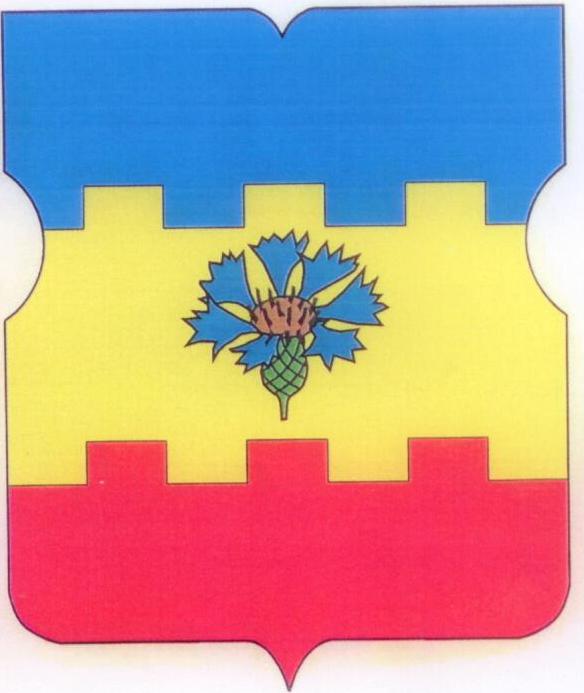 Приложение 2 к Положению о флаге муниципального округа Чертаново ЮжноеОдноцветный контурный рисунок герба муниципального округа Чертаново Южное(гербовый щит)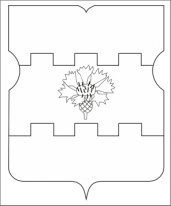 Приложение 3 к Положению о флаге муниципального округа Чертаново ЮжноеРисунок герба муниципального округа Чертаново Южное с условной штриховкой для обозначения цветов рисунка герба(гербовый щит)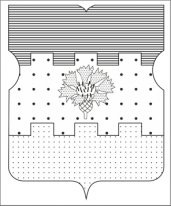 Об официальном символе (гербе) муниципального округа Чертаново Южное